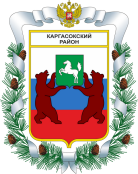 МУНИЦИПАЛЬНОЕ ОБРАЗОВАНИЕ «Каргасокский район»ТОМСКАЯ ОБЛАСТЬДУМА КАРГАСОКСКОГО РАЙОНАЗаслушав информацию, представленную Монголиным С.В. - заместителем Главы Каргасокского района по вопросам жизнеобеспечения о ходе подготовки к зиме поселений района,Дума Каргасокского района РЕШИЛА:Глава Каргасокского района						А.П. АщеуловРЕШЕНИЕРЕШЕНИЕРЕШЕНИЕ22.08.2018№ 188с. Каргасокс. КаргасокОб информации УЖКХ и КС о ходе подготовки к зиме поселений районаПринять информацию о ходе подготовки к зиме поселений района к сведению.Председатель ДумыКаргасокского районаВ.В. Брагин